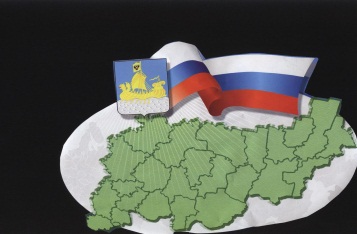                                                           ИНФОРМАЦИОННЫЙ БЮЛЛЕТЕНЬСодержаниеРешение Совета депутатов Сандогорского сельского поселения от 30.11.2016 № 13«О внесении изменений в решение Совета депутатов Сандогорского сельского поселения от 25.12.2015 № 31 «О бюджете муниципального образования Сандогорское сельское поселение на 2016 год» ……………….1Решение Совета депутатов Сандогорского сельского поселения от 30.11.2016 № 14«О проекте бюджета муниципального образования Сандогорское сельское поселение на 2017 год»……………………………………………………………………………………………………………………… 14Решение Совета депутатов Сандогорского сельского поселения от 30.11.2016 № 17«Об утверждении Положения о компенсациях главе Сандогорского сельского поселения и работникам администрации Сандогорского сельского поселения расходов, связанных с использованием личного транспорта в служебных целях» ……………. 21Решение Совета депутатов Сандогорского сельского поселения от 30.11.2016 № 18О передаче полномочий по решению вопросов местного значения между органами местного самоуправления Костромского муниципального района и органами местного самоуправления Сандогорского сельского поселения Костромского муниципального района………………………………………………………33Решение Совета депутатов Сандогорского сельского поселения от 30.11.2016 № 19О проведении публичных слушаний по проекту бюджета Сандогорского сельского поселения Костромского муниципального района на 2017 год ………………………………………………………………..33Постановление администрации сельского поселения от 30.11.2016 № 69О внесении изменений в постановление администрации от 04.07.2016 № 48 «О предоставлении разрешения на условно разрешенный вид использования земельного участка Коточигову В.В………………..34Об организации Костромской межрайонной природоохранной прокуратурой в честь Международного дня борьбы с коррупцией 09 декабря 2016 г личного приема граждан посредством использования системы Интернет-телефонии «СКАЙП» (SKYPE)…………………………………………35Об информировании Департамента природных ресурсов и охраны окружающей среды, Управления Росприроднадзора по Костромской области, Волжской межрегиональную природоохранной прокуратуры о фактах нарушения водного законодательства в Костромской области ………………….35*****СОВЕТ ДЕПУТАТОВ САНДОГОРСКОГО СЕЛЬСКОГО ПОСЕЛЕНИЯКОСТРОМСКОГО МУНИЦИПАЛЬНОГО РАЙОНА КОСТРОМСКОЙ ОБЛАСТИтретий созывР Е Ш Е Н И Еот 30 ноября 2016 г. № 13                                                                            с. СандогораРассмотрев бюджет Сандогорского сельского поселения на 2016 год,Совет депутатов Сандогорского сельского поселения РЕШИЛ:1. Внести в решение Совета депутатов Сандогорского сельского поселения от 25.01.2015 № 31 «О бюджете муниципального образования Сандогорское сельское поселение на 2016 год» (в редакции решений Совета депутатов Сандогорского сельского поселения от 29.01.2016 № 1, от 10.02.2016 № 4, от 29.02.2016 № 5, от 30.03.2016 № 10, от 29.04.2016 № 11, от 31.05.2016 № 12, от 30.06.2016 № 16, от 29.07.2016 № 19, от 31.08.2016 № 22, от 30.09.2016 № 24, от 31.10.2016 № 8), следующие изменения:2. Приложение № 3 «Объем поступления доходов в бюджет муниципального образования Сандогорское сельское поселение на 2016 год», Приложение № 4 «Ведомственная структура, распределение бюджетных ассигнований по разделам, подразделам, целевым статьям и видам расходов классификации расходов бюджетов РФ бюджета муниципального образования Сандогорское сельское поселение на 2016 год» изложить в новой редакции.3. Данное решение вступает в силу с момента опубликования в информационном бюллетене «Депутатский вестник».Глава Сандогорского сельского поселенияКостромского муниципального районаКостромской области                                                                                                                            А.А. НургазизовПриложение № 3 к решению Совета депутатовСандогорского сельского поселения от 30.11.2016 № 13Объем поступления доходов в бюджет Сандогорского сельского поселения на 2016 годПриложение № 4 к решению Совета депутатовСандогорского сельского поселения от 30.11.2016 № 13Ведомственная структура, распределение бюджетных ассигнований по разделам, подразделам, целевым статьям и видам расходов классификации расходов РФ бюджета Сандогорского сельского поселения на 2016 год*****СОВЕТ ДЕПУТАТОВ САНДОГОРСКОГО СЕЛЬСКОГО ПОСЕЛЕНИЯКОСТРОМСКОГО МУНИЦИПАЛЬНОГО РАЙОНА КОСТРОМСКОЙ ОБЛАСТИтретий созывР Е Ш Е Н И Еот 30 ноября 2016 г. № 14                                                                            с. СандогораРассмотрев контрольные цифры по проекту бюджета Сандогорского сельского поселения на 2017 год, Совет депутатов Сандогорского сельского поселения РЕШИЛ:1. Утвердить бюджет муниципального образования Сандогорское сельское поселение Костромского муниципального района Костромской области (далее бюджет поселения) на 2017 год по доходам в сумме 4 871 494 руб., в т. ч. объем собственных доходов в сумме 2 720 967 руб., объем безвозмездных поступлений от других бюджетов бюджетной системы Российской Федерации в сумме 1 706 668 рублей и по расходам в сумме 4 871 494 руб.2. Утвердить главного администратора доходов бюджета сельского поселения – Администрацию Сандогорского сельского поселения Костромского муниципального района Костромской области, согласно приложению 1 к настоящему решению.В случае изменения функции государственных органов исполнительной власти уточнять закрепленные за ними основные источники доходов (источники внутреннего финансирования дефицита) бюджета с внесением соответствующих изменений в настоящее решение.3. Предоставить право администрации Сандогорского сельского поселения в случае изменения в 2017 году бюджетной классификации доходов бюджетов Российской Федерации, состава и функций органов местного самоуправления Сандогорского сельского поселения Костромского муниципального района, а также находящихся в их ведении бюджетных (казённых) учреждений вносить соответствующие изменения в перечень закрепленных за ними кодов классификации доходов бюджетов Российской Федерации или классификации источников финансирования дефицита местного бюджета с последующим внесением изменений в настоящее Решение.4. Формировать доходы бюджета поселения, поступающие в 2017 году, за счет налоговых и неналоговых доходов – в соответствии с нормативами отчислений, установленными Бюджетным кодексом РФ, Федеральными законами, Законом Костромской области «О межбюджетных отношениях в Костромской области», прочих налогов, сборов и иных платежей, подлежащих зачислению в бюджеты сельский поселений, в соответствии с действующим законодательством, согласно приложению 2 к настоящему решению.5. Утвердить в бюджете поселения на 2017 год поступление доходов согласно приложению 3 к настоящему решению.6. Учитывать средства, поступившие во временное распоряжение казенных, бюджетных учреждений в соответствии с законодательными и иными нормативными актами Российской Федерации, Костромской области на лицевых счетах, открытых им в Управлении Федерального казначейства по Костромской области, в порядке установленном Управлением Федерального казначейства по Костромской области.7. Установить, что неиспользованные в 2016 году целевые средства, переданные из бюджета района бюджету поселения, подлежат использованию в 2017 году на те же цели, неиспользованные целевые средства, потребность в которых в 2017 году отсутствует, подлежат возврату в бюджет Костромского муниципального района.8. Утвердить ведомственную структуру, распределения бюджетных ассигнований по разделам, подразделам, целевым статьям и видам расходов классификации расходов бюджетов РФ бюджета Сандогорского сельского поселения на 2017 год согласно приложению 4 к настоящему решению.9. Установить размер резервного фонда администрации Сандогорского сельского поселения на 2017 год в сумме 10,0 тыс. рублей.10. Предоставить администрации поселения право утверждать распределение ассигнований из бюджета поселения по получателям бюджетных средств по разделам, подразделам, целевым статьям и видам расходов классификации бюджета. 11. Утвердить следующий перечень расходов бюджета поселения на 2017 год, подлежащих финансированию в первоочередном порядке:- заработная плата и начисления на нее – в размере 80 % от годовой потребности, а при изыскании в течение 2017 года дополнительных источников дохода бюджета – в размере 100 % от годовой потребности;- расходы на топливно-энергетические ресурсы – в размере 100 % от годовой потребности;12. Осуществлять кассовое обслуживание исполнения местного бюджета в соответствии со статьей 215.1 Бюджетного кодекса Российской Федерации на лицевом счете финансового органа муниципального образования (далее - единый счет бюджета), открытым в Управлении Федерального казначейства по Костромской области.Учет операций по исполнению местного бюджета на едином счете бюджета возложить на Управление Федерального казначейства по Костромской области на основе соглашения с использованием лицевых счетов получателей средств местного бюджета.13. Установить, что заключение и оплата бюджетными (казёнными) учреждениями, финансируемыми из бюджета поселения на основании бюджетных смет, договоров, исполнение которых осуществляется за счет средств бюджета поселения, производится в пределах утвержденных им ассигнований из бюджета поселения и лимитов бюджетных обязательств в соответствии с расходами бюджета поселения и с учетом принятых и не исполненных обязательств.14. Нормативно-правовые акты Сандогорского сельского поселения, не обеспеченные источниками финансирования в бюджете поселения на 2017 год, не подлежат исполнению в 2017 году.15. Установить, что в случае снижения объемов поступлений доходов бюджета поселения или источников финансирования дефицита бюджета поселения, повлекших не полное по сравнению с утвержденным бюджетом поселения финансирование расходов более, чем на 10% годовых назначений, на основе утвержденной росписи доходов, расходов бюджета поселения на 2017 год, администрация сельского поселения, начиная с отчета по исполнению бюджета поселения за 6 месяцев 2017 года, вместе с ежеквартальным отчетом об исполнении бюджета поселения ходатайствует о внесении изменений и дополнений в решения Совета депутатов Сандогорского сельского поселения «О бюджете Сандогорского сельского поселения на 2017 год».16. Настоящее решение вступает в силу с момента опубликования в информационном бюллетене «Депутатский вестник».Глава Сандогорского сельского поселенияКостромского муниципального районаКостромской области                                                                                                                               А.А. НургазизовПриложение № 1 к решению Совета депутатов Сандогорского сельского поселения от 30.11.2016 № 14Перечень главных администраторов доходов бюджета Сандогорского сельского поселения на 2017Приложение № 2 к решению Совета депутатов Сандогорского сельского поселения от 30.11.2016 № 14Нормативы отчислений в бюджет Сандогорского сельского поселения Костромского муниципального района Костромской области от неналоговых доходов, сборов и иных платежей, безвозмездных поступлений из других бюджетов на 2017 годПриложение № 3 к решению Совета депутатов Сандогорского сельского поселения от 30.11.2016 № 14Объем поступления доходов в бюджет Сандогорского сельского поселения на 2017 годПриложение № 4 к решению Совета депутатов Сандогорского сельского поселения от 30.11.2016 № 14Бюджетная роспись расходов бюджета Сандогорского сельского поселения Костромского муниципального района Костромской области на 2017 год*****СОВЕТ ДЕПУТАТОВ САНДОГОРСКОГО СЕЛЬСКОГО ПОСЕЛЕНИЯКОСТРОМСКОГО МУНИЦИПАЛЬНОГО РАЙОНА КОСТРОМСКОЙ ОБЛАСТИтретий созывР Е Ш Е Н И Еот 30 ноября 2016 г. № 17                                                                            с. СандогораВ соответствии со ст. 40 и 42 Федерального закона от 06.10.2003 № 131-ФЗ «Об общих принципах организации местного самоуправления в Российской Федерации», ст.188 Трудового кодекса Российской Федерации, п.7 ст.32.1 Устава Сандогорского сельского поселения,Совет депутатов муниципального образования Сандогорское сельское поселение РЕШИЛ:1. Утвердить Положение о компенсациях главе Сандогорского сельского поселения и работникам администрации Сандогорского сельского поселения расходов, связанных с использованием личного транспорта в служебных целях (приложение).2. Настоящее решение вступает в силу со дня его официального опубликования.Глава Сандогорского сельского поселенияКостромского муниципального районаКостромской области                                                                                А.А. НургазизовПриложение 1к решению Совета депутатовСандогорского сельского поселенияот 30.11.2016 № 17Положение о компенсациях главе Сандогорского сельского поселения и работникам администрации Сандогорского сельского поселения расходов, связанных с использованием личного транспорта в служебных целях1. Настоящее Положение устанавливает порядок выплаты Главе Сандогорского сельского поселения и работникам администрации Сандогорского сельского поселения, компенсации за использование личного транспорта в служебных целях и возмещения расходов, связанных с его использованием.2. Под личным транспортом в целях настоящего Положения понимается транспортное средство (легковой автомобиль) принадлежащий Главе Сандогорского сельского поселения и работнику администрации Сандогорского сельского поселения (далее – работник) на праве собственности либо находящийся в его владении и пользовании на основании правоустанавливающего документа (доверенности, договора аренды транспортного средства и т.п.).3. Выплаты, предусмотренные пунктом 1 настоящего Положения, производятся работникам в случаях, когда их работа по роду служебной деятельности связана с разъездами в целях исполнения должностных обязанностей, и они не обеспечиваются в установленном порядке служебным транспортом.4. Компенсация за использование личного транспорта в служебных целях выплачивается работникам один раз в текущем месяце за истекший месяц в следующих размерах:- при использовании легковых автомобилей с рабочим объемом двигателя до 2000 куб. см включительно - в размере не более 3000 рублей в месяц;- при использовании легковых автомобилей с рабочим объемом двигателя свыше 2000 куб. см включительно - в размере не более 4000 рублей в месяц;5. Возмещение расходов, связанных с использованием личного автомобиля:- на приобретение горюче-смазочных материалов, страхового полиса, запчастей производится по фактическим затратам, подтвержденным соответствующими документами;- на мойку автомобиля в размере фактических затрат, но не более 1000 рублей за календарный месяц;- мелкий ремонт – в размере фактических затрат;- на капитальный ремонт узлов и агрегатов – в размере 30% фактических затрат.- расходы, связанные с проездом работником на личном автотранспорте от места жительства до места работы и обратно.На основании распоряжения, компенсация начисляется ежемесячно в твердой сумме независимо от количества календарных дней в месяце. В размерах компенсации работнику учтено возмещение затрат по эксплуатации используемого для служебных поездок личного транспортного средства (сумма износа, техническое обслуживание).Суммы, фактически понесенных расходов, подтверждаются представленными работником чеками автозаправочных станций или иными документами об оплате оказанных услуг, и заполненными путевыми листами.6. Основанием для выплаты работнику компенсации за использование личного транспорта в служебных целях и возмещения расходов, связанных с его использованием, является распоряжение Главы администрации Сандогорского сельского поселения, в котором предусматриваются размеры этой компенсации.7. Для получения компенсации, работник представляет в администрацию Сандогорского сельского поселения следующие документы:- заявление работника о получении компенсации; - копию технического паспорта транспортного средства, заверенного в установленном порядке;- копию личного водительского удостоверения; - копию документа, подтверждающего право владения и пользования автомобилем (договора купли-продажи, доверенности, договора аренды транспортного средства и т.п.) работником;- путевой лист легкового автомобиля, заполненного должным образом;- чеки автозаправочных станций.Документы, подтверждающие расходы, понесенные работником в связи с использованием личного транспорта. 8. Выплата компенсации и возмещение расходов работнику производятся 1 раз в текущем месяце за истекший месяц. 9. За время нахождения работника в отпуске, командировке, невыхода его на работу вследствие временной нетрудоспособности, а также по другим причинам, когда личный автомобиль не эксплуатируется, компенсация не выплачивается.10. Расходы на выплату работникам компенсации за использование личного транспорта в служебных целях и возмещение расходов, связанных с его использованием, производятся в пределах бюджетных ассигнований на содержание транспортных средств, предусмотренных на эти цели в бюджете Сандогорского сельского поселения.11. Администрация Сандогорского сельского поселения отказывает работнику администрации сельского поселения в предоставлении компенсации в случае:1) отсутствия оснований для предоставления компенсации, предусмотренных пунктом 3 настоящего Положения;2) несоблюдения требований к порядку подачи заявления о предоставлении компенсации, установленных пунктом 7 настоящего Положения;3) недостаточности средств местного бюджета, выделенных органу местного самоуправления на выплату компенсации.12. Суммы, выплаченные в счет компенсации, не включаются в совокупный доход и не подлежат налогообложению по ставкам, предусмотренным федеральным законодательством, если они выплачены с учетом предельных норм, установленных нормативными актами Правительства Российской Федерации.*****СОВЕТ ДЕПУТАТОВ САНДОГОРСКОГО СЕЛЬСКОГО ПОСЕЛЕНИЯКОСТРОМСКОГО МУНИЦИПАЛЬНОГО РАЙОНА КОСТРОМСКОЙ ОБЛАСТИтретий созывР Е Ш Е Н И Еот 30 ноября 2016 г. № 18                                                                            с. СандогораВ целях установления общих правовых, территориальных, организационных и экономических принципов организации местного самоуправления на территории Костромского муниципального района, руководствуясь Федеральным законом от 06.10.2003 № 131- ФЗ «Об общих принципах организации местного самоуправления в Российской Федерации», Уставом муниципального образования Сандогорское сельское поселение Костромского муниципального района Костромской области, Совет депутатов Сандогорского сельского поселения РЕШИЛ:1. Передать с 01 января 2017 года по 31 декабря 2017 года исполнение полномочий Сандогорского сельского поселения Костромского муниципального района Костромской области Костромскому муниципальному району Костромской области по следующим вопросам местного значения:1) по выдаче градостроительных планов, по выдаче разрешений на строительство, разрешений на ввод объектов в эксплуатацию;2) на определение поставщиков (подрядчиков, исполнителей) для отдельных муниципальных заказчиков, действующих от имени поселений, бюджетных учреждений, муниципальных унитарных предприятий поселений и (или) уполномоченных органов, уполномоченных учреждений;3) по осуществлению муниципального земельного контроля за использованием земель Сандогорского сельского поселения.2. Главе Сандогорского сельского поселения Нургазизову А.А. заключить с органами местного самоуправления Костромского муниципального района соответствующие Соглашения о передаче полномочий Сандогорского сельского поселения в соответствии с данным решением.3. Настоящее решение вступает в силу после его опубликования в информационном бюллетене «Депутатский вестник».Глава Сандогорского сельского поселенияКостромского муниципального районаКостромской области                                                                                А.А. Нургазизов*****СОВЕТ ДЕПУТАТОВ САНДОГОРСКОГО СЕЛЬСКОГО ПОСЕЛЕНИЯКОСТРОМСКОГО МУНИЦИПАЛЬНОГО РАЙОНА КОСТРОМСКОЙ ОБЛАСТИтретий созывР Е Ш Е Н И Еот 30 ноября 2016 г. № 19                                                                            с. СандогораРассмотрев представленный администрацией Костромского муниципального района проект бюджета Сандогорского сельского поселения Костромского муниципального района на 2017 год, в целях информирования населения Сандогорского сельского поселения Костромского муниципального района и в соответствии со ст.28 Федерального Закона от 6.10.2003 года №131-ФЗ «Об общих принципах организации местного самоуправления в Российской Федерации», Положением «О порядке организации и проведения публичных слушаний», утвержденным решением Совета депутатов от 05.05.2006 года № 14, руководствуясь ст.16 Устава муниципального образования Сандогорское сельское поселение Костромской муниципальный район, Совет депутатов Сандогорского сельского поселения РЕШИЛ:1. Вынести на публичные слушания проект бюджета Сандогорского сельского поселения Костромского муниципального района на 2017 год, опубликовав полный текст проекта бюджета района в информационном бюллетене «Депутатский вестник».2. Провести публичные слушания по проекту бюджета Сандогорского сельского поселения Костромского муниципального района на 2017 год 20 декабря 2016 года, место проведения:- 13.00 ч. - с. Сандогора - помещение СДК, ул. Центральная, д. 4- 15.00 ч.  – п. Мисково помещение СДК., ул. Некрасова, д. 13а3. Назначить ответственного за подготовку и проведение публичных слушаний председателя Совета депутатов Сандогорского сельского поселения Костромского муниципального района Нургазизова А.А.4. Сформировать организационный комитет по проведению публичных слушаний по проекту бюджета Сандогорского сельского поселения Костромского муниципального района на 2017 год (приложение №1).5. Оргкомитету до 16 декабря 2016 года обобщить поступившие предложения по проекту бюджета Сандогорского сельского поселения Костромского муниципального района на 2017 год. Предложения по проекту бюджета подаются в письменной форме с указанием контактной информации (фамилия, имя, отчество, место жительства, телефоны) в администрацию Сандогорского сельского поселения Костромского муниципального района, где регистрируются и передаются на рассмотрение оргкомитету по проведению публичных слушаний. Прием письменных предложений по вопросам публичных слушаний заканчивается за 3 дня до даты проведения публичных слушаний.6. Итоги проведения публичных слушаний по проекту бюджета Сандогорского сельского поселения Костромского муниципального района на 2017 год опубликовать в информационном бюллетене «Депутатский вестник».7. Настоящее решение подлежит официальному опубликованию и вступает в силу со дня его опубликования.Глава Сандогорского сельского поселенияКостромского муниципального районаКостромской области                                                                                А.А. НургазизовПриложение № 1к решению Совета депутатовСандогорского сельского поселенияКостромского муниципального районаот 30 ноября 2016 года № 19С О С Т А Ворганизационного комитета по проведениюпубличных слушаний по проекту бюджета Сандогорского сельского поселенияКостромского муниципального района на 2017 годБакалкин А.А.                                                   - зам. председателя Совета депутатов,                                                                             председатель оргкомитета;Радионов Е.В.                                                  –главный бухгалтер                                                                             бухгалтерии администрации                                                                              Сандогорского сельского поселения;Беляев В.Ю.                                                    – ведущий специалист администрации                                                                            Сандогорского сельского поселения;Бондарева И.Б.                                              - ведущий специалист администрации                                                                            Сандогорского сельского поселения;Кузнецов Е.Г.                                                - депутат, председатель комиссии по                                                                           бюджету*****АДМИНИСТРАЦИЯ САНДОГОРСКОГО СЕЛЬСКОГО ПОСЕЛЕНИЯКОСТРОМСКОГО МУНИЦИПАЛЬНОГО РАЙОНА КОСТРОМСКОЙ ОБЛАСТИП О С Т А Н О В Л Е Н И Еот 30 ноября 2016 года № 69                                                                           с. СандогораВ целях приведения постановления администрации сельского поселения в соответствие с Правилами землепользования и застройки Сандогорского сельского поселения, утвержденными решением Совета депутатов Сандогорского сельского поселения от 08.07.2013 № 16, администрация ПОСТАНОВЛЯЕТ:1. Внести в постановление администрации от 04.07.2016 № 48 «О предоставлении разрешения на условно разрешенный вид использования земельного участка Коточигову В.В.» следующие изменения:1.1. В п. 1 слова «хозяйственные постройки (баня)» заменить словами «отдельно стоящие бани».2. Настоящее постановление подлежит опубликованию в информационном бюллетене «Депутатский вестник».Глава Сандогорскогосельского поселения                                                                                  А.А. Нургазизов*****09 декабря 2016 г. в честь Международного дня борьбы с коррупцией Костромской межрайонной природоохранной прокуратурой будет организован личный прием граждан посредством использования системы Интернет-телефонии «СКАЙП» (SKYPE)В честь Международного дня борьбы с коррупцией 09.12.2016 с 09.00 до 19.00 ч. Костромской межрайонной природоохранной прокуратурой будет организован личный прием граждан посредством использования системы Интернет-телефонии «СКАЙП» (SKYPE).Любой желающий может обратиться в межрайпрокуратуру с устным обращением по вопросам соблюдения законодательства о противодействии коррупции в сфере охраны окружающей среды и природопользования или по вопросам соблюдения природоохранного законодательства.Личным прием граждан будет осуществляться Костромским межрайонным природоохранным прокурором Чепурковым Олегом Сергеевичем и заместителем прокурора Орловской Ириной Викторовной. Адрес межрайпрокуратуры в системе Интернет-телефонии «СКАЙП» (SKYPE): kostromaprirodaprokuror.Справки по телефону: 8 (4942) 37-14-01 или 37-14-02.ЗаместительКостромского межрайонного природоохранного прокурора                                                        И.В. Орловская*****Проводимые Волжской межрегиональной природоохранной прокуратурой проверки свидетельствуют: в Костромской области допускаются факты нарушения водного законодательства.Водные ресурсы – одно из природных богатств Костромского региона. Здесь находится более 3600 рек и озер. Вода используется для рекреационных и промышленных целей, сельскохозяйственных нужд.Особое внимание Волжской межрегиональной природоохранной прокуратурой уделяется надзору за исполнением в Костромской области законодательства о водоохранных зонах. Ведется постоянный мониторинг за состоянием окружающей среды и надзор за соблюдением экологических прав граждан. И постоянно выявляются факты нарушений, по-прежнему актуальным остается ряд проблем. Прежде всего, это многочисленные факты сбросов загрязненных сточных вод. В настоящее время на исполнении находится 9 решений судов по искам Волжской прокуратуры о понуждении предприятий и местных администраций организовать надлежащее водоотведение в населенных пунктах и обеспечить нормативную очистку сточных вод.В 2016 году НАО «СВЕЗА Мантурово» исполнено решение Мантуровского районного суда по иску Костромского межрайонного природоохранного прокурора о взыскании 12,6 млн. рублей в счет ущерба, причиненного водным биоресурсам в результате сброса сточных вод с высоким содержанием фенола. Кроме того, в настоящее время на принудительном исполнении находятся 3 решения суда по заявленным ранее искам прокурора с требованием возместить ущерб, причиненный сбросом загрязненных сточных вод, на общую сумму более 400 тыс. руб. Остается проблемой самовольный захват береговых полос с размещением на них объектов недвижимости. Так, по результатам проверки Костромской межрайонной природоохранной прокуратуры, проведенной совместно с Управлением Росприроднадзора по Костромской области, в суд направлено исковое заявление о демонтаже незаконно возведенного ограждения в пределах береговой полосы р. Волга. Актуальной продолжает оставаться проблема подъема затонувших плавсредств. По иску Костромского межрайонного природоохранного прокурора в 2016 году из воды изъят затонувший катер его собственником. В настоящее время в полузатопленном состоянии находятся 6 бесхозяйных плавсредств, которые являются постоянной угрозой загрязнения окружающей среды.К сожалению, не всегда предъявляемым требованиям в этой сфере отвечает работа уполномоченных органов государственной власти. Серьезные нарушения были выявлены в деятельности органов госконтроля по Костромской области. В частности, контрольно-надзорные мероприятия при проверке фактов самовольного занятия водных объектов проводились не качественно. В 2016 г. Костромской межрайпрокуратурой в Управление Росприроднадзора внесено представление об устранении допущенных нарушений, приняты меры по их устранению.Очевидно, что решение всех указанных проблем возможно только общими усилиями органов государственной власти, контролирующих органов, органов местного самоуправления, общественных организаций, а также изменив психологию руководителей предприятий-нарушителей и граждан, думающих пока только о собственных интересах.Согласно ст. 3 Федерального закона «Об охране окружающей среды» основным принципом охраны окружающей среды является платность природопользования. Поэтому все пользователи объектов недвижимости, в т.ч. земельных участков и водных объектов, должны иметь правоустанавливающие документы, которые оформляются в органах местного самоуправления, Управлении Росреестра по Костромской области, Департамент природных ресурсов и охраны окружающей среды Костромской области, Отделе водных ресурсов по Костромской области Росводресурсов.Обо всех фактах нарушений необходимо информировать:Департамент природных ресурсов и охраны окружающей среды Костромской области по адресу: г. Кострома, проспект Мира, д. 128а, тел.: 8 (4942) 51-35-91Управление Росприроднадзора по Костромской области по адресу: г. Кострома, ул. Коммунаров, д. 22, тел. 8 (4942) 55-80-42Волжскую межрегиональную природоохранную прокуратуру по адресу: г. Тверь, ул. Дарвина, д. 9. На сайте Волжской прокуратуры работает интернет-приемная vmpp2014@mail.ru. У каждого гражданина есть возможность при необходимости быть принятым прокурором или сообщить о нарушениях  по телефону   8-910-937-34-93.*****Бюллетень выходит                                                              № 29  от  30 ноября 2016 годас 1 июля 2006 годаУчредитель: Совет депутатов Сандогорского сельского поселения, Костромского муниципального района, Костромской области.                           Тираж  10 экз.  О внесении изменений в решение Совета депутатов Сандогорского сельского поселения от 25.12.2015 № 31 «О бюджете муниципального образования Сандогорское сельское поселение на 2016 годКод доходаНаименование показателей доходовПлан доходов на 2016 год на 30.11.2016, руб. Исполнено фактически на 30.11.2016, руб.Вносимые измененияПлан доходов на 2016 год, руб.Код доходаНаименование показателей доходовПлан доходов на 2016 год на 30.11.2016, руб. Исполнено фактически на 30.11.2016, руб.Вносимые измененияПлан доходов на 2016 год, руб.Код доходаНаименование показателей доходовПлан доходов на 2016 год на 30.11.2016, руб. Исполнено фактически на 30.11.2016, руб.Вносимые измененияПлан доходов на 2016 год, руб.Код доходаНаименование показателей доходовПлан доходов на 2016 год на 30.11.2016, руб. Исполнено фактически на 30.11.2016, руб.Вносимые измененияПлан доходов на 2016 год, руб.10102000010000100НАЛОГ НА ДОХОДЫ ФИЗИЧЕСКИХ ЛИЦ1 152 7111 064 953,251 152 71110102010010000100Налог на доходы физических лиц с доходов, источником которых является налоговый агент, за исключением  доходов, в отношении которых исчисление и уплата налога осуществляется в соответствии со статьями 227,227.1 и 228 Налогового кодекса Российской Федерации1 148 8161 062 709,471 148 81610102020010000100Налог на доходы физических лиц, полученных от осуществления деятельности физическими лицами, зарегистрированными в качестве индивидуальных предпринимателей, нотариусов, занимающихся частной практикой, адвокатов, учредивших адвокатские кабинеты, и других8079,738010102030010000100Налог на доходы физических лиц с доходов, полученных физическими лицами в соответствии со статьёй 228 Налогового кодекса Российской Федерации1 950300,001 95010102040010000100Налог на доходы физических лиц в виде фиксированных авансовых платежей с доходов, полученных физическими лицами, являющимися иностранными гражданами, осуществляющими трудовую деятельность по найму у физических лиц на основании патента в соответствии со ст.1 8651 864,051 86510302000010000100АКЦИЗЫ ПО ПОДАКЦИЗНЫМ ТОВАРАМ478 198451 672,93478 19810302230010000100Доходы от уплаты акцизов на дизельное топливо, подлежащие распределению между бюджетами субъектов Российской Федерации и местными бюджетами с учетом установленных дифференцированных нормативов отчислений в местные бюджеты150 762154 794,74150 76210302240010000100Доходы от уплаты акцизов на моторные масла для дизельных и (или) карбюраторных (инжекторных) двигателей, подлежащие распределению между бюджетами субъектов Российской Федерации и местными бюджетами с учетом установленных дифференцированных нормативов отчислений2 4362 426,102 43610302250010000100Доходы от уплаты акцизов на автомобильный бензин, подлежащие распределению между бюджетами субъектов Российской Федерации и местными бюджетами с учетом установленных дифференцированных нормативов отчислений в местные бюджеты345 988318 083,38345 98810302260010000100Доходы от уплаты акцизов на прямогонный бензин, подлежащие распределению между бюджетами субъектов Российской Федерации и местными бюджетами с учетом установленных дифференцированных нормативов отчислений в местные бюджеты-20 988-23 631,29-20 98810501000000000000НАЛОГИ НА СОВОКУПНЫЙ ДОХОД147 62982 928,62-147 62910501000010000100Налог, взимаемый в связи с применением упрощенной системы налогообложения128 77764 054,55-22,00128 75510501011010000100Налог, взимаемый с налогоплательщиков, выбравших в качестве объекта налогообложения доходы116 79851 929,61-4 028,00112 77010501012010000100Налог, взимаемый с налогоплательщиков, выбравших в качестве объекта налогообложения доходы (за налоговые периоды, истекшие до 1 января 2011 года )0-010501021010000100Налог, взимаемый с налогоплательщиков, выбравших в качестве объекта налогообложения доходы, уменьшенные на величину расходов6 85710 862,844 006,0010 86310501050010000100Минимальный налог ,зачисляемый в бюджеты субъектов РФ5 1221 262,105 12210503000000000100ЕДИНЫЙ СЕЛЬСКОХОЗЯЙСТВЕННЫЙ НАЛОГ18 85218 874,0722,0018 87410503010010000100Единый сельскохозяйственный налог 18 85218 874,0722,0018 87410503020010000100Единый сельскохозяйственный налог (за налоговые периоды, истекшие до 1 января 2011 года)10600000000000000НАЛОГИ НА ИМУЩЕСТВО960 049842 587,47-960 04910601030100000100Налог на имущество физических лиц, взимаемый по ставкам , применяемым к объектам налогообложения, расположенным в границах сельских поселений59 77355 113,7559 77310606000000000100Земельный налог900276787 473,72-90027610606033100000100Земельный налог с организаций, обладающих земельным участком, расположенным в границах сельских поселений488 484414 131,68488 48410606043100000100Земельный налог с физических лиц, обладающих земельным участком, расположенным в границах сельских поселений411 792373 342,04411 79210800000000000000ГОСУДАРСТВЕННАЯ ПОШЛИНА4 000800,00-4 00010804020011000100Государственная пошлина за совершение нотариальных действий должностными лицами органов местного самоуправления, уполномоченными в соответствии с законодательными актами Российской Федерации на совершение нотариальных действий4 000800,004 00010900000000000000ЗАДОЛЖЕННОСТЬ И ПЕРЕРАСЧЕТЫ ПО ОТМЕНЕННЫМ НАЛОГАМ СБОРАМ И ИНЫМ ОБЯЗАТЕЛЬНЫМ ПЛАТЕЖАМ0--010904053100000100Земельный налог (по обязательствам, возникшим до 1 января 2006 года) мобилизуемый на территориях сельских поселенийИТОГО НАЛОГОВЫЕ ДОХОДЫ2 742 5872 442 942,27-2 742 58711100000000000100ДОХОДЫ ОТ ИСПОЛЬЗОВАНИЯ ИМУЩЕСТВА, НАХОДЯЩЕГОСЯ В  ГОСУДАРСТВЕННОЙ И МУНИЦИПАЛЬНОЙ СОБСТВЕННОСТИ148 700111 354,74-148 70011105000000000100Доходы, получаемые в виде арендной либо иной платы за передачу в возмездное пользование государственного и муниципальнорго имущества (за исключением имущества бюджетных и автономных учреждений, а также имущества государственных и муниципальных унитарных23 79014 629,98-23 79011105013100000100Доходы, получаемые в виде арендной платы за земельные участки, государственная собственность на которые не разграничена и которые расположены в границах сельских поселений, а также средства от продажи права на заключение договоров аренды указанных земельных участков7 3603 679,987 36011105075100000100Доходы от сдачи в аренду имущества, составляющего казну сельских поселений (за исключением земельных участков)16 43010 950,0016 43011105035100000100Доходы от сдачи в аренду имущества, находящегося в оперативном управлении органов управления сельских поселений и созданных ими учреждений (за исключением имущества муниципальных бюджетных и автономных учреждений)0-011109045100000100Прочие поступления от использования имущества, находящегося в собственности сельских поселений (за исключением имущества муниципальных бюджетных автономных учреждений, а также имущества муниципальных унитарных предприятий, в том числе казённых)124 91096 724,76124 91011400000000000000ДОХОДЫ ОТ ПРОДАЖИ МАТЕРИАЛЬНЫХ И НЕМАТЕРИАЛЬНЫХ АКТИВОВ0--011402053100000400Доходы от реализации иного имущества, находящегося в собственности поселений (за исключением имущества муниципальных бюджетных и автономных учреждений, а также имущества муниципальных унитарных предприятий, в т.ч казённых) в части реализации основных средств0011406013100000400Доходы от продажи земельных участков, государственная собственность на которые не разграничена и которые расположены в границах поселений0011502050100000100Платежи, взимаемые органами управления (организациями) сельских поселений за выполнение определенных функций11651040020000100Штрафы, установленные законами субъектов Российской Федерации, за несоблюдение муниципальных правовых актов, зачисляемые в бюджеты поселений12,0711300000000000000ДОХОДЫ ОТ ОКАЗАНИЯ ПЛАТНЫХ УСЛУГ (РАБОТ) И КОМПЕНСАЦИИ ЗАТРАТ ГОСУДАРСТВА64 50047 775,00-64 50011301000000000100Доходы от оказания платных услуг (работ)64 50047 775,00-64 50011301995100000100Прочие доходы от оказания платных услуг (работ) получателями средств бюджетов сельских поселений64 50047 775,0064 500ИТОГО НЕНАЛОГОВЫЕ ДОХОДЫ213 200159 141,81-213 200ИТОГО ДОХОДОВ2 955 7872 602 084,08-2 955 7872000000000000000БЕЗВОЗМЕЗДНЫЕ ПОСТУПЛЕНИЯ2 788 792,202 370 924,77-2 788 792,2020200000000000000БЕЗВОЗМЕЗДНЫЕ ПОСТУПЛЕНИЯ ОТ ДРУГИХ БЮДЖЕТОВ БЮДЖЕТНОЙ СИСТЕМЫ РОССИЙСКОЙ ФЕДЕРАЦИИ2 776 792,202 370 924,77-2 776 792,2020201000000000100ДОТАЦИИ БЮДЖЕТАМ СУБЪЕКТОВ РФ И МУНИЦИПАЛЬНЫХ ОБРАЗОВАНИЙ1 304 654,001 252 054,00-1 304 654,0020201001100000100Дотации бюджетам сельских поселений на выравнивание бюджетной обеспеченности1 304 654,001 252 054,00-1 304 654,00Средства районного фонда финансовой поддержки672 654,00672 654,00672 654,00Средства областного фонда финансовой поддержки632 000,00579 400,00632 000,0020201003100000100Дотации бюджетам сельских поселений на поддержку мер по обеспечению сбалансированности бюджетов20202000000000100СУСИДИИ БЮДЖЕТАМ СУБЪЕКТОВ РФ И МУНИЦИПАЛЬНЫХ ОБРАЗОВАНИЙ (МЕЖБЮДЖЕТНЫЕ СУБСИДИИ)20202216100000100Субсидии на осуществление дорожной деятельности в отношении автомобильных дорог общего пользования, а также капитального ремонта и ремонта дворовых территорий многоквартирных домов, проездов к дворовым территориям многоквартирных домов населенных пунктов20202077100000100Субсидии бюджетам поселений на бюджетные инвестиции в объекты капитального строительства собственности муниципальных образований20202088100001100Субсидии бюджетам поселений на обеспечение мероприятий по капремонту многоквартирных домов за счет средств, поступивших от гос. корпорации Фонд содействия реформированию ЖКХ20202088100002100Субсидии бюджетам поселений на обеспечение мероприятий по переселению граждан из аварийного жилищного фонда за счет средств, поступивших от гос. корпорации Фонд содействия реформированию ЖКХ20202089100001100Субсидии бюджетам поселений на обеспечение мероприятий по кап.ремонту многоквартирных домов за счет средств бюджетов20202089100002100Субсидии бюджетам поселений на обеспечение мероприятий по переселению граждан из аварийного жилищного фонда за счет средств бюджетов20202999100000100Прочие субсидии бюджетам поселений 20203000000000100СУБВЕНЦИИ БЮДЖЕТАМ СУБЪЕКТОВ РФ И МУНИЦИПАЛЬНЫХ ОБРАЗОВАНИЙ82 400,0057 442,57-82 400,0020203003100000100Субвенции бюджетам сельских поселений на государственную регистрацию актов гражданского состояния0,00-0,0020203015100000100Субвенции бюджетам сельских поселений на осуществление   первичного воинского учета на территориях ,где отсутствуют военные комиссариаты78 900,0053 942,5778 900,0020203999100000100Прочие субвенции бюджетам сельских поселениям3 500,003 500,003 500,0020204000000000100ИНЫЕ МЕЖБЮДЖЕТНЫЕ ТРАНСФЕРТЫ1 389 738,201 061 428,201 389 738,2020204014100000100Межбюджетные трансферты, передаваемые бюджетам поселений из бюджетов муниципальных районов на осуществление части полномочий по решению вопросов местного значения в соответствии с заключенными соглашениями277 518,20277 518,200,00277 518,20 на мероприятия по культуре0,000,00межбюджетные трансферты, передаваемые бюджетам поселений на проведение капремонта0,000,00на мероприятия по ГО и ЧС22 000,0022 000,0022 000,00межбюджетные трансферты, передаваемые бюджетам поселений на строительство (реконструкцию), ремонт и содержание автомобильных дорог общего пользования255 518,20255 518,20255 518,20 на финансирование расходов по обучению и воспитанию детей-инвалидов в дошкольных образовательных учреждений0,00-0,00на погашение кредиторской задолженности на 01.01.2013г. По ОЦП «Разработка проектов нормативно- правовых актов в сфере градостроительства и документов территориального планирования в Костромской области»0,00-0,0020204999100000100Прочие межбюджетные трансферты, передаваемые бюджетам сельских поселений1 112 220,00783 910,00-1 112 220,00Межбюджетные трансферты, передаваемые бюджетам поселений на поставку системы водоподготовки по обеспечению питьевого режима, устройство уличного освещениям в пос. МисковоМежбюджетные трансферты, передаваемые бюджетам поселений на оплату исполнительных листов20705020100000100Поступления от денежных пожертвований, предоставляемых физическими лицами получателям средств бюджетов сельских поселений12000,00-12000,0020705030100000100Прочие безвозмездные поступления в бюджеты поселенийВСЕГО ДОХОДОВ5 744 579,204 973 008,85-5 744 579,20Бюджетная классификацияБюджетная классификацияБюджетная классификацияБюджетная классификацияБюджетная классификацияПлан расходов на 2016 год на 30.11.2016, руб.Кассовое исполнение на 30.11.2016, руб.Вносимые измененияПлан расходов на  2016 год, руб.НаименованиеРаздел, подразделЦелевая статьяВид расходовЭкономическая статьяПлан расходов на 2016 год на 30.11.2016, руб.Кассовое исполнение на 30.11.2016, руб.Вносимые измененияПлан расходов на  2016 год, руб.123456789Функционирование высшего должностного лица субъекта Российской Федерации и муниципального образованияРасходы на выплаты по оплате труда.0102.0020000110121211317620316 541,20317620Расходы по начислениям на выплаты по оплате труда.0102.00200001101292133648536479,1536485ИТОГО354105353020,40354105Функционирование Правительства РФ, высших исполнительных органов государственной власти субъектов РФ, местных администрацийРасходы на выплаты по оплате труда.0104.002000011012121111554481110480,711155448Иные выплаты работникам, за исключением фонда оплаты труда (проезд).0104.0020000110122222130012071300Иные выплаты работникам, за исключением фонда оплаты труда (оплата секретарю совета народных депутатов).0104.00200001101232261560013185,715600Иные выплаты работникам, за исключением фонда оплаты труда (найм жилого помещения).0104.0020000110122226870870870Расходы по начислениям на выплаты по оплате труда.0104.0020000110129213511075468419,88511 075Оплата услуг связи.0104.00200001902442214350035619,9443500Оплата транспортных услуг.0104.0020000190244222195019501950Оплата коммунальных услуг, в том числе:.0104.0020000190244223454604546Отопление223.100000Электроэнергия223.200000Водоснабжение, водоотведение223.300045464546Расходы на работы, услуги по содержанию имущества.0104.002000019024422556479824302595182430.0020000190225.100056479824302595182430Расходы на прочие работы, услуги.0104.00200001902442267699976996,7876999Прочие расходы:.0104.002000019024429000Налог на имущество и земельный налог.0104.0020000190851290274412832744Налог транспортный.0104.0020000190852290500035115000Пени по исполнительным листам, госпошлина с налоговой и пенсионным фондом.104.00200001908532905400059136,02513659 136Приобретение основных средств.0104.0020000190244310600014996000.0020000190310.1000600014996000Приобретение материальных запасов.0104.0020000190244340103441103265,6103441ГСМ340.30007081376700,170813Прочие материалы340.40003262826565,532628ИТОГО20389521959855310872070039Расходы на составление протоколов об административных правонарушениях.0104.0020072090244340350035003500340.4000350035003500ИТОГО:350035003500Проведение выборов в представитьельные органы муниципального образования.0107.02000200208802906464364642,5964643ИТОГО:6464364642,59064643Резервные фонды местных администраций.0111.07000205008702901000010000ИТОГО:100000010000Межбюдж. отнош. (внешний финансовый контроль).0113.52100Д06005402516682366823Итого:668230066823Выполнение других общегосуд. Вопросов (ЗАГС).0113.092002030024422611000-110000.0113.09200203008522903936-39360ИТОГО:149360-149360Осуществление первичного воинского учета (365)Расходы на выплаты по оплате труда.0203.00200511801212114927434159,8149274Расходы по начислениям на выплаты по оплате труда.0203.00200511801292131488110183,3614881Иные выплаты работникам, за исключением фонда оплаты труда (проезд).0203.002005118012222218542651854Транспортные услуги.0020051180244222530530530Оплата услуг связи.0203.0020051180244221300017503000Оплата коммунальных услуг.0203.002005118024422300.0020051180223.100000Расходы на работы, услуги по содержанию имущества.0203.002005118024422516511651Расходы на прочие работы, услуги.0203.0020051180244226600600Приобретение основных средств.0203.0020051180244310221022072210.0203.0020051180244310.1000221022072210Приобретение материальных запасов.0203.002005118024434049004847,44900340.300000340.400049004847,44900ИТОГО:7890053942,57078900ГО и ЧС.03092180020100244225000Расходы на работы, услуги по содержанию имущества225.100000Расходы на прочие работы, услуги.0309218002010024422600Приобретение материальных запасов.03092180020100244340353202200035320ГСМ340.3000353202200035320другие материальные запасы340.400000ИТОГО:3532022000035320Проведение противопожарных мероприятий.0310202002670024422511636985254116369Расходы на работы, услуги по содержанию имущества.0310225.1011636985254116369Приобретение материальных запасов.03102020026700244340600050006000ГСМ2020026700340.300000Прочие материалы340.4000600050006000ИТОГО:122369902540122369Содержание автомобильных дорог общего пользования.04093150020300244225408974,2384335,1408974,2Расходы на работы, услуги по содержанию имущества225.1000408974,2384335,1408974,2Приобретение материальных запасов3150020300244340000ГСМ340.300000340.400000ИТОГО:408974,2384335,10408974Муниципальный дорожный фонд.0409315002050024422547819826622,5478198Расходы на работы, услуги по содержанию имущества225.100047819826622,547819834000340.400000ИТОГО:47819826622,50478198Межбюджетные отношения (муниципальный земельный контроль , выдача разрешений на строительство ).041252100Д060054025110591491300,02105914ИТОГО:10591491300,020105914Мероприятия по землеустройству и землепользованию.04123400020310244226700007200-5780012 200ИТОГО:700007200-5780012200Меропритятия в области жилищного хоз-ва.05013600020410244225386003860Расходы на работы, услуги по содержанию имущества225.100038603860.0501360203224434000340.400000ИТОГО:3860003860Капитальный ремонт муниципального многоквартирного жилья.05013600020420244225145130127620,92145130Расходы на работы, услуги по содержанию имущества (НКО Фонд кап. ремонта Костр. обл.)225.1000145130127620,92145130Приобретние материальных запасов.05013602042243340000340.4000ИТОГО:145130127620,90145130Мероприятия в области коммунального хозяйства.050236100205102442254753447533,447534Расходы на работы, услуги по содержанию имущества225.10004753447533,447534Расходы на прочие работы, услуги226739201868073920Приобретение материальных запасов340.40001270012678,0712700Приобретение основных средств310.1019724059680-66295130945,5ИТОГО:331394138571,5-66295265100Уличное освещение.05036000020210244223150470112586,72-43798106672Расходы на освещение223.2000150470112586,72-43798106672Расходы на работы, услуги по содержанию имущества.05036000020210244225655463601865546225.1000655463601865546Приобретение материальных запасов.0503600002021024434062221106018,9243798106 019340.400062221106018,9243798106 019ИТОГО:278237254623,60278237Озеленение.05036000020220244225000Расходы на работы, услуги по содержанию имущества225.100000Итого:0000Прочее благоустройство  населенных  пунктов.0503600002024024422514989305961560730 596Расходы на работы, услуги по содержанию имущества225.100014989305961560730 596Расходы на прочие работы, услуги226600060006000Приобретение основных средств.05036000020240244310000310.100000Приобретение материальных запасов.0503600002024024434018720900018720ГСМ340.300074007400Прочие материальные запасы340.400011320900011320ИТОГО:39709455961560755316Проведение  мероприятий  для  детей и  молодежи (приобретение материальных запасов).07094360020900244340544005440ГСМ340.300044404440Прочие материальные запасы340.400010001000ИТОГО:5440005440МКУК  Сандогорский СДК Расходы на выплаты по оплате труда.08014400000590111211257838272118,114280272118Расходы по начислениям на выплаты по оплате труда.080144000005901192138974189202,8989741Оплата услуг связи.0801440000059024422174163312,037416Оплата коммунальных услуг, в том числе:.080144000005902442233346110784,6933461Отопление223.10001833518335Электроэнергия223.20001325510784,6913255Водоснабжение, водоотведение223.300018711871Расходы на работы, услуги по содержанию имущества.0801440000059024422551975675731559867573225100051975675731559867573Расходы на прочие работы, услуги.08014400000590244226600012006000Оплата по исполнительным листам госпошлина и пени с организациями.080144000005908312901000013036,84303713037Налог на имущество и земельный налог.08014400000590851290345212263452Налог транспортный.0801440000059085229000Пени по исполнительным листам, госпошлина с налоговой и пенсионным фондом.08014400000590853290165007211,2416500Приобретение основных средств.0801440000059024431010000010000310.10001000010000Приобретение материальных запасов.08014400000590244340203201820020320340.300000340.4000203201820020320ИТОГО:506703483864,832915539618МКУК Мисковский СДКРасходы на выплаты по оплате труда.08014400000590111211326355333406,197051333406Расходы по начислениям на выплаты по оплате труда.0801440000059011921396500126507,3230007126507Оплата услуг связи.0801440000059024422158364641,055836Иные выплаты работникам, за исключением фонда оплаты труда (проезд).0801440000059011222211001100Оплата коммунальных услуг, в том числе:.080144000005902442235558677948,972236377949Отопление223.10003900069012,639000Электроэнергия223.2000126348936,3712634Водоснабжение, водоотведение223.300039523952Расходы на работы, услуги по содержанию имущества.08014400000590244225663256366766325225.1000663256366766325Расходы на прочие работы, услуги.08014400000590244226550014005500Оплата по исполнительным листам госпошлина и пени с организациями.08014400000590831290680006800Налог на имущество и земельный налог.08014400000590851290201151053620115Налог транспортный.08014400000590852290000Пени по исполнительным листам, госпошлина с налоговой и пенсионным фондом.0801442000059024431000Приобретение основных средств4420000590310.100000Пени по исполнительным листам, госпошлина с налоговой и пенсионным фондом.080144000005908532901643111357,1116431Приобретение основных средств.08014400000590244310150001405515000310.10000150001405515000Приобретение материальных запасов.0801440000059024434019000819219000340.400019000819219000ИТОГО :634548651710,659421693969Межбюджетные трансферты (библиотеки).080152100Д060054025100ИТОГО:0000Пенсионное обеспечение муниципальных служащих.1001505008310031226312000900012000ИТОГО:120009000012000Мероприятия в области социальной политики.1003505008330032126200ИТОГО:0000Мероприятия в области здравоохранения , спорта и физической культуры , туризма.11025120029700244340363603636340.300036363636ИТОГО:3636003636ВСЕГО:5813291476765905813291О бюджете муниципального образования Сандогорское сельское поселение на 2017 год (в первом чтении)Код главного администратораКод доходов бюджетной классификацииНаименование доходов999Администрация Сандогорского сельского поселения Костромского муниципального района Костромской областиАдминистрация Сандогорского сельского поселения Костромского муниципального района Костромской области99910804020010000110Государственная пошлина за совершение нотариальных действий должностными лицами органов местного самоуправления, уполномоченными в соответствии с законодательными актами Российской Федерации на совершение нотариальных действий (сумма платежа (перерасчеты, недоимка и задолженность по соответствующему платежу, в том числе по отмененному))99911105035100000120Доходы от сдачи в аренду имущества, находящегося в оперативном управлении органов управления сельских поселений и созданных ими учреждений (за исключением имущества муниципальных бюджетных и автономных учреждений)99911105075100000120Доходы от сдачи в аренду имущества, составляющего казну сельских поселений (за исключением земельных участков)99911109045100000120Прочие поступления от использования имущества, находящегося в собственности сельских поселений (за исключением имущества муниципальных бюджетных и автономных учреждений, а также имущества муниципальных унитарных предприятий, в том числе казенных)99911301995100000130Прочие доходы от оказания платных услуг (работ) получателями средств бюджетов сельских поселений99911302995100000130Прочие доходы от компенсации затрат бюджетов сельских поселений99911701050100000180Невыясненные поступления, зачисляемые в бюджеты сельских поселений99920201001100000151Дотации бюджетам сельских поселений на выравнивание бюджетной обеспеченности99920201003100000151Дотации бюджетам сельских поселений на поддержку мер по обеспечению сбалансированности бюджетов99920202216100000151Субсидии бюджетам сельских поселений на осуществление дорожной деятельности в отношении автомобильных дорог общего пользования, а также капитального ремонта и ремонта дворовых территорий многоквартирных домов, проездов к дворовым территориям многоквартирных домов населенных пунктов99920202088100001151Субсидии бюджетам сельских поселений на обеспечение мероприятий по капитальному ремонту многоквартирных домов за счет средств, поступивших от государственной корпорации - Фонда содействия реформированию жилищно-коммунального хозяйства99920202089100001151Субсидии бюджетам сельских поселений на обеспечение мероприятий по капитальному ремонту многоквартирных домов за счет средств бюджетов99920202088100002151Субсидии бюджетам сельских поселений на обеспечение мероприятий по переселению граждан из аварийного жилищного фонда за счет средств, поступивших от государственной корпорации - Фонда содействия реформированию жилищно-коммунального хозяйства99920202089100002151Субсидии бюджетам сельских поселений на обеспечение мероприятий по переселению граждан из аварийного жилищного фонда за счет средств бюджетов999 20203015100000151Субвенции бюджетам сельских поселений на осуществление первичного воинского учета на территориях, где отсутствуют военные комиссариаты99920203003100000151Субвенции бюджетам сельских поселений на государственную регистрацию актов гражданского состояния99920203999100000151Прочие субвенции бюджетам сельских поселений99920204014100000151Межбюджетные трансферты, передаваемые бюджетам сельских поселений из бюджетов муниципальных районов на осуществление части полномочий по решению вопросов местного значения в соответствии с заключенными соглашениями99920705030100000180Прочие безвозмездные поступления в бюджеты сельских поселений99920805000100000180Перечисления из бюджетов сельских поселений (в бюджеты поселений) для осуществления возврата (зачета) излишне уплаченных или излишне взысканных сумм налогов, сборов и иных платежей, а также сумм процентов за несвоевременное осуществление такого возврата и процентов, начисленных на излишне взысканные суммы99920202999100000151Прочие субсидии бюджетам сельских поселений99921905000100000151Возврат остатков субсидий, субвенций и иных межбюджетных трансфертов, имеющих целевое назначение, прошлых лет из бюджетов сельских поселений99920204999100000151Прочие межбюджетные трансферты, передаваемые бюджетам сельских поселений99911406025100000430Доходы от продажи земельных участков, находящихся в собственности сельских поселений (за исключением земельных участков муниципальных бюджетных и автономных учреждений)99920305020100000180Поступления от денежных пожертвований, предоставляемых государственными (муниципальными) организациями получателям средств бюджетов сельских поселений99920305099100000180Прочие безвозмездные поступления от государственных (муниципальных) организаций в бюджеты сельских поселений99920405020100000180Поступления от денежных пожертвований, предоставляемых негосударственными организациями получателям средств бюджетов сельских поселений999 20405099100000180Прочие безвозмездные поступления от негосударственных организаций в бюджеты сельских поселений99911105013100000120Доходы, получаемые в виде арендной платы за земельные участки, государственная собственность на которые не разграничена и которые расположены в границах сельских поселений, а также средства от продажи права на заключение договоров аренды указанных земельных участков99911406013100000430Доходы от продажи земельных участков, государственная собственность на которые не разграничена и которые расположены в границах сельских поселений99920705020100000180Поступления от денежных пожертвований, предоставляемых физическими лицами получателям средств бюджетов сельских поселенийНорматив отчисленийКод доходов бюджетной классификацииНаименование доходов999Администрация Сандогорского сельского поселения Костромского муниципального района Костромской областиАдминистрация Сандогорского сельского поселения Костромского муниципального района Костромской области100 99910804020010000110Государственная пошлина за совершение нотариальных действий должностными лицами органов местного самоуправления, уполномоченными в соответствии с законодательными актами Российской Федерации на совершение нотариальных действий (сумма платежа (перерасчеты, недоимка и задолженность по соответствующему платежу, в том числе по отмененному))10099911105035100000120Доходы от сдачи в аренду имущества, находящегося в оперативном управлении органов управления сельских поселений и созданных ими учреждений (за исключением имущества муниципальных бюджетных и автономных учреждений)10099911105075100000120Доходы от сдачи в аренду имущества, составляющего казну сельских поселений (за исключением земельных участков)100 99911109045100000120Прочие поступления от использования имущества, находящегося в собственности сельских поселений (за исключением имущества муниципальных бюджетных и автономных учреждений, а также имущества муниципальных унитарных предприятий, в том числе казенных)10099911301995100000130Прочие доходы от оказания платных услуг (работ) получателями средств бюджетов сельских поселений10099911302995100000130Прочие доходы от компенсации затрат бюджетов сельских поселений10099911701050100000180Невыясненные поступления, зачисляемые в бюджеты сельских поселений10099920201001100000151Дотации бюджетам сельских поселений на выравнивание бюджетной обеспеченности10099920201003100000151Дотации бюджетам сельских поселений на поддержку мер по обеспечению сбалансированности бюджетов10099920202216100000151Субсидии бюджетам сельских поселений на осуществление дорожной деятельности в отношении автомобильных дорог общего пользования, а также капитального ремонта и ремонта дворовых территорий многоквартирных домов, проездов к дворовым территориям многоквартирных домов населенных пунктов100 99920202088100001151Субсидии бюджетам сельских поселений на обеспечение мероприятий по капитальному ремонту многоквартирных домов за счет средств, поступивших от государственной корпорации - Фонда содействия реформированию жилищно-коммунального хозяйства100 99920202089100001151Субсидии бюджетам сельских поселений на обеспечение мероприятий по капитальному ремонту многоквартирных домов за счет средств бюджетов10099920202088100002151Субсидии бюджетам сельских поселений на обеспечение мероприятий по переселению граждан из аварийного жилищного фонда за счет средств, поступивших от государственной корпорации - Фонда содействия реформированию жилищно-коммунального хозяйства10099920202089100002151Субсидии бюджетам сельских поселений на обеспечение мероприятий по переселению граждан из аварийного жилищного фонда за счет средств бюджетов10099920203015100000151Субвенции бюджетам сельских поселений на осуществление первичного воинского учета на территориях, где отсутствуют военные комиссариаты10099920203003100000151Субвенции бюджетам сельских поселений на государственную регистрацию актов гражданского состояния10099920203999100000151Прочие субвенции бюджетам сельских поселений10099920204014100000151Межбюджетные трансферты, передаваемые бюджетам сельских поселений из бюджетов муниципальных районов на осуществление части полномочий по решению вопросов местного значения в соответствии с заключенными соглашениями10099920705030100000180Прочие безвозмездные поступления в бюджеты сельских поселений10099920805000100000180Перечисления из бюджетов сельских поселений (в бюджеты поселений) для осуществления возврата (зачета) излишне уплаченных или излишне взысканных сумм налогов, сборов и иных платежей, а также сумм процентов за несвоевременное осуществление такого возврата и процентов, начисленных на излишне взысканные суммы10099920202999100000151Прочие субсидии бюджетам сельских поселений10099921905000100000151Возврат остатков субсидий, субвенций и иных межбюджетных трансфертов, имеющих целевое назначение, прошлых лет из бюджетов сельских поселений10099920204999100000151Прочие межбюджетные трансферты, передаваемые бюджетам сельских поселений10099911406025100000430Доходы от продажи земельных участков, находящихся в собственности сельских поселений (за исключением земельных участков муниципальных бюджетных и автономных учреждений)10099920305020100000180Поступления от денежных пожертвований, предоставляемых государственными (муниципальными) организациями получателям средств бюджетов сельских поселений10099920305099100000180Прочие безвозмездные поступления от государственных (муниципальных) организаций в бюджеты сельских поселений10099920405020100000180Поступления от денежных пожертвований, предоставляемых негосударственными организациями получателям средств бюджетов сельских поселений10099920405099100000180Прочие безвозмездные поступления от негосударственных организаций в бюджеты сельских поселений10099911105013100000120Доходы, получаемые в виде арендной платы за земельные участки, государственная собственность на которые не разграничена и которые расположены в границах сельских поселений, а также средства от продажи права на заключение договоров аренды указанных земельных участков10099911406013100000430Доходы от продажи земельных участков, государственная собственность на которые не разграничена и которые расположены в границах сельских поселений10099920705020100000180Поступления от денежных пожертвований, предоставляемых физическими лицами получателям средств бюджетов сельских поселенийКод доходаНаименование показателей доходовПлан доходов на 2017 год1 01 02000 01 0000 110НАЛОГ НА ДОХОДЫ ФИЗИЧЕСКИХ ЛИЦ1 206 1371 01 02010 01 0000 110Налог на доходы физических лиц с доходов, источником которых является налоговый агент, за исключением доходов, в отношении которых исчисление и уплата налога осуществляется в соответствии со статьями 227,227.1 и 228 Налогового кодекса Российской Федерации1 203 3901 01 02020 01 0000 110Налог на доходы физических лиц, полученных от осуществления деятельности физическими лицами, зарегистрированными в качестве индивидуальных предпринимателей, нотариусов, занимающихся частной практикой, адвокатов, учредивших адвокатские кабинеты, и других981 01 02030 01 0000 110Налог на доходы физических лиц с доходов, полученных физическими лицами в соответствии со статьей 228 Налогового   кодекса Российской Федерации3671 01 02040 01 0000 110Налог на доходы физических лиц в виде фиксированных авансовых платежей с доходов, полученных физическими лицами, являющимися иностранными гражданами, осуществляющими трудовую деятельность по найму у физических лиц на основании патента в соответствии со ст.2 2821 03 02000 01 0000 110АКЦИЗЫ ПО ПОДАКЦИЗНЫМ ТОВАРАМ502 9511 03 02230 01 0000 110Доходы от уплаты акцизов на дизельное топливо, подлежащие распределению между бюджетами субъектов Российской Федерации и местными бюджетами с учетом установленных дифференцированных нормативов отчислений в местные бюджеты170 5611 03 02240 01 0000 110Доходы от уплаты акцизов на моторные масла для дизельных и (или) карбюраторных (инжекторных) двигателей, подлежащие распределению между бюджетами субъектов Российской Федерации и местными бюджетами с учетом установленных дифференцированных нормативов отчисления2 6851 03 02250 01 0000 110Доходы от уплаты акцизов на автомобильный бензин, подлежащие распределению между бюджетами субъектов Российской Федерации и местными бюджетами с учетом установленных дифференцированных нормативов отчислений в местные бюджеты354 0811 03 02260 01 0000 110Доходы от уплаты акцизов на прямогонный бензин, подлежащие распределению между бюджетами субъектов Российской Федерации и местными бюджетами с учетом установленных дифференцированных нормативов отчислений в местные бюджеты-24 3761 05 01000 00 0000 000НАЛОГИ НА СОВОКУПНЫЙ ДОХОД90 0381 05 01000 01 0000 110Налог, взимаемый в связи с применением упрощенной системы налогообложения66 9361 05 01011 01 0000 110Налог, взимаемый с налогоплательщиков, выбравших в качестве объекта налогообложения доходы56 3191 05 01012 01 0000 110Налог, взимаемый с налогоплательщиков, выбравших в качестве объекта налогообложения доходы (за налоговые периоды, истекшие до 1 января 2011 года)01 05 01021 01 0000 110Налог, взимаемый с налогоплательщиков, выбравших в качестве объекта налогообложения доходы, уменьшенные на величину расходов 9 0721 05 01050 01 0000 110Минимальный налог, зачисляемый в бюджеты субъектов РФ1 5451 05 03000 00 0000 110ЕДИНЫЙ СЕЛЬСКОХОЗЯЙСТВЕННЫЙ НАЛОГ23 1021 05 03010 01 0000 110Единый сельскохозяйственный налог23 1021 05 03020 01 0000 110Единый сельскохозяйственный налог (за налоговые периоды, истекшие до 1 января 2011 года)1 06 00000 00 0000 000НАЛОГИ НА ИМУЩЕСТВО744 2661 06 01030 10 0000 110Налог на имущество физических лиц, взимаемый по ставкам, применяемым к объектам налогообложения, расположенным в границах сельских поселений.21 2231 06 06000 00 0000 110Земельный налог7230431 06 06033 10 0000 110Земельный налог с организаций, обладающих земельным участком , расположенным в границах сельских поселений596 2941 06 06043 10 0000 110Земельный налог с физических лиц, обладающих земельным участком , расположенным в границах сельских поселений126 7491 08 00000 00 0000 000ГОСУДАРСТВЕННАЯ ПОШЛИНА01 08 04020 01 1000 110Государственная пошлина за совершение нотариальных действий должностными лицами органов местного самоуправления, уполномоченными в соответствии с законодательными актами Российской Федерации на совершение нотариальных действий01 09 00000 00 0000 000ЗАДОЛЖЕННОСТЬ И ПЕРЕРАСЧЕТЫ ПО ОТМЕНЕННЫМ НАЛОГАМ СБОРАМ И ИНЫМ ОБЯЗАТЕЛЬНЫМ ПЛАТЕЖАМ01 09 04053 10 0000 110Земельный налог (по обязательствам, возникшим до 1 января 2006 года) мобилизуемый на территориях сельских поселений0ИТОГО НАЛОГОВЫЕ ДОХОДЫ2 543 3921 11 00000 00 0000 120ДОХОДЫ ОТ ИСПОЛЬЗОВАНИЯ ИМУЩЕСТВА, НАХОДЯЩЕГОСЯ В ГОСУДАРСТВЕННОЙ И  МУНИЦИПАЛЬНОЙ СОБСТВЕННОСТИ119 0981 11 05000 00 0000 120Доходы, получаемые в виде арендной либо иной платы за передачу в возмездное пользование государственного и муниципального имущества (за исключением имущества бюджетных и автономных учреждений, а также имущества государственных и муниципальных унитарных16 5661 11 05013 10 0000 120Доходы, получаемые в виде арендной платы за земельные участки, государственная собственность на которые не разграничена и которые расположены в границах сельских поселений, а также средства от продажи права на заключение договоров аренды указанных земельных 4 5031 11 05075 10 0000 120Доходы от сдачи в аренду имущества, составляющего казну сельских поселений ( за исключением земельных участков )12 0631 11 05035 10 0000 120Доходы от сдачи в аренду имущества, находящегося в оперативном управлении органов управления сельских поселений и созданных ими учреждений (за исключением имущества муниципальных бюджетных и автономных учреждений)01 11 09045 10 0000 120Прочие поступления от использования имущества, находящегося в собственности сельских поселений (за исключением имущества муниципальных бюджетных автономных учреждений, а также имущества муниципальных унитарных предприятий, в том числе казённых)102 5321 14 00000 00 0000 000ДОХОДЫ ОТ ПРОДАЖИ МАТЕРИАЛЬНЫХ И НЕМАТЕРИАЛЬНЫХ АКТИВОВ01 14 02053 10 0000 410Доходы от реализации иного имущества, находящегося в собственности поселений (за исключением имущества муниципальных бюджетных и автономных учреждений, а также имущества муниципальных унитарных предприятий, в т. ч. казённых) в части реализации основных сред0114 06013 10 0000 430Доходы от продажи земельных участков, государственная собственность на которые не разграничена и которые расположены в границах поселений01 15 02050 10 0000 140Платежи, взимаемые органами управления (организациями) сельских поселений за выполнение определенных функций01 16 51040 02 0000 140Штрафы, установленные законами субъектов Российской Федерации, за несоблюдение муниципальных правовых актов, зачисляемые в бюджеты поселений01 13 00000 00 0000 000ДОХОДЫ ОТ ОКАЗАНИЯ ПЛАТНЫХ УСЛУГ (РАБОТ) И КОМПЕНСАЦИИ ЗАТРАТ  ГОСУДАРСТВА58 4771 13 01000 00 0000 130Доходы от оказания платных услуг (работ)58 4771 13 01995 10 0000 130Прочие доходы от оказания платных услуг (работ) получателями средств бюджетов сельских поселений58 477ИТОГО НЕНАЛОГОВЫЕ ДОХОДЫ177 575ИТОГО ДОХОДОВ2 720 9672 00 00000 00 0000 00БЕЗВОЗМЕЗДНЫЕ ПОСТУПЛЕНИЯ1 706 668,002 02 00000 00 0000 000БЕЗВОЗМЕЗДНЫЕ ПОСТУПЛЕНИЯ ОТ ДРУГИХ БЮДЖЕТОВ БЮДЖЕТНОЙ СИСТЕМЫ РОССИЙСКОЙ ФЕДЕРАЦИИ1 706 668,002 02 01000 00 0000 151ДОТАЦИИ БЮДЖЕТАМ СУБЪЕКТОВ РФ И МУНИЦИПАЛЬНЫХ ОБРАЗОВАНИЙ1 627 568,002 02 01001 10 0000 151Дотации бюджетам сельских поселений на выравнивание бюджетной обеспеченности1 627 568,00Средства районного фонда финансовой поддержки995 568,00Средства областного фонда финансовой поддержки632 000,002 02 01003 10 0000 151Дотации бюджетам сельских поселений на поддержку мер по обеспечению сбалансированности бюджетов0,002 02 02000 00 0000 151СУСИДИИ БЮДЖЕТАМ СУБЪЕКТОВ РФ И МУНИЦИПАЛЬНЫХ ОБРАЗОВАНИЙ (МЕЖБЮДЖЕТНЫЕ СУБСИДИИ) 0,002 02 02216 10 0000 151Субсидии на осуществление дорожной деятельности в отношении автомобильных дорог общего пользования, а также капитального ремонта и ремонта дворовых территорий многоквартирных домов, проездов к дворовым территориям многоквартирных домов населенных пунктов02 02 02077 10 0000 151Субсидии бюджетам поселений на бюджетные инвестиции в объекты капитального строительства собственности муниципальных образований02 02 02088 10 0001 151Субсидии бюджетам поселений на обеспечение мероприятий по капремонту многоквартирных домов за счет средств, поступивших от гос. корпорации Фонд содействия реформированию ЖКХ02 02 02088 10 0002 151Субсидии бюджетам поселений на обеспечение мероприятий по переселению граждан из аварийного жилищного фонда за счет средств, поступивших от гос. корпорации Фонд содействия реформированию ЖКХ02 02 02089 10 0001 151Субсидии бюджетам поселений на обеспечение мероприятий по капремонту многоквартирных домов  за счет средств бюджетов02 02 02089 10 0002 151Субсидии бюджетам поселений на обеспечение мероприятий по переселению граждан из аварийного жилищного фонда за счет средств бюджетов02 02 02999 10 0000 151Прочие субсидии бюджетам поселений 02 02 03000 00 0000 151СУБВЕНЦИИ БЮДЖЕТАМ СУБЪЕКТОВ РФ И МУНИЦИПАЛЬНЫХ ОБРАЗОВАНИЙ79 100,002 02 03003 10 0000 151Субвенции бюджетам сельских поселений на государственную регистрацию актов гражданского состояния0,002 02 03015 10 0000 151Субвенции бюджетам сельских поселений на осуществление   первичного воинского учета на территориях, где отсутствуют военные комиссариаты75 500,002 02 03999 10 0000 151Прочие субвенции бюджетам сельских поселений3 600,002 02 04000 00 0000 151ИНЫЕ МЕЖБЮДЖЕТНЫЕ ТРАНСФЕРТЫ0,002 02 04014 10 0000 151Межбюджетные трансферты, передаваемые  бюджетам поселений из бюджетов муниципальных районов на осуществление части полномочий по решению вопросов местного значения в соответствии с заключенными соглашениями:0,00 на мероприятия по культуре0,00межбюджетные трансферты,  передаваемые  бюджетам поселений на проведение капремонта0,00на мероприятия по ГО и ЧС0,00межбюджетные трансферты,  передаваемые  бюджетам поселений на строительство (реконструкцию), ремонт и содержание автомобильных дорог общего пользования0,00 на финансирование расходов по обучению и воспитанию детей-инвалидов в дошкольных образовательных учреждений0,00на погашение кредиторской задолженности на 01.01.2013г. По ОЦП "Разработка проектов нормативно - правовых актов в сфере градостроительства и документов территориального планирования в Костромской области"0,002 02 04999 10 0000 151Прочие межбюджетные трансферты, передаваемые бюджетам сельских поселений0,00Межбюджетные трансферты, передаваемые бюджетам поселений на поставку системы водоподготовки по обеспечению питьевого режима, устройство уличного освещениям в пос. Мисково0,00Межбюджетные трансферты, передаваемые бюджетам поселений на оплату исполнительных листов0,002 07  05020 10 0000 180Поступления от денежных пожертвований, предоставляемых физическими лицами получателям средств бюджетов сельских поселений0,002 07 05030 10 0000 180Прочие безвозмездные поступления в бюджеты поселений0,00ВСЕГО ДОХОДОВ4 427 635,00Код главного  администратораНаименованиеРаздел, ПодразделЦелевая статьяВид расходаСумма, руб.999Администрация Сандогорского сельского поселения Костромского муниципального района Костромской областиОбщегосударственные вопросы0100.2 154 885,0Функционирование высшего должностного лица субъекта Российской Федерации и муниципального образования.0102326 525,0Расходы на выплаты по оплате труда работников органов местного самоуправления.0020000110326 525,0Расходы на выплату персоналу в целях обеспечения функций государственными (муниципальными) органами, казенными учреждениями, органами управления внебюджетными фондами100326 525,0Функционирование Правительства РФ, высших исполнительных органов государственной  власти субъектов РФ, местных администраций.01041 688 560,0Расходы на выплаты по оплате труда работников органов местного самоуправления.00200001101 229 960,0Расходы на выплату персоналу в целях обеспечения функций государственными (муниципальными) органами, казенными учреждениями, органами управления внебюджетными фондами1001 229 960,0Расходы на обеспечение функций органов местного самоуправления.0020000190455 000,0Закупки товаров, работ и услуг для государственных (муниципальных) нужд200406 000,0Иные бюджетные ассигнования80049 000,0Расходы на осуществление государственных полномочий по оставлению протоколов об административных правонарушениях.00200720903 600,0Закупки товаров, работ и услуг для государственных (муниципальных) нужд2003 600,0Обеспечение проведения выборов и референдумов.01070,0Проведение выборов в представительные органы муниципального образования.02000200200,0Закупки товаров, работ и услуг для государственных (муниципальных) нужд200Резервные фонды0111.10 000,0Резервные фонды местных администраций.070002050010 000,0Иные бюджетные ассигнования80010 000,0Другие общегосударственные вопросы0113.129 800,0Государственная регистрация актов гражданского состояния.00200593030,0Закупки товаров, работ и услуг для государственных (муниципальных) нужд2000,0Осуществление полномочий по подготовке проведения статистических переписей001 43 000,0Выполнение функций органами местного самоуправления500Выполнение других обязательств государства.092002030064 000,0Закупки товаров, работ и услуг для государственных (муниципальных) нужд20040 000,0Иные бюджетные ассигнования80024 000,0Межбюджетные трансферты бюджетам муниципальных районов из бюджетов поселений и межбюджетные трансферты бюджетам поселений из бюджетов муниципальных районов на осуществление части полномочий по решению вопросов местного значения в соответствии с заключенными соглашениями52100ДО60065 800,0Межбюджетные трансферты50065 800,0Национальная оборона0200.75 500,0Мобилизационная и вневойсковая подготовка0203.75 500,0Осуществление первичного воинского учета на территориях, где отсутствуют военные комиссариаты.002005118075 500,0Расходы на выплату персоналу в целях обеспечения функций государственными (муниципальными) органами, казенными учреждениями, органами управления внебюджетными фондами10067 100,0Закупки товаров, работ и услуг для государственных (муниципальных) нужд2008 400,0Национальная безопасность и правоохранительная деятельность0300.178 400,0Защита населения и территории от  чрезвычайных ситуаций природного и техногенного характера, гражданская оборона0309.42 000,0Резервный фонд Правительства РФ по предупреждению и ликвидации чрезвычайных ситуаций и последствий стихийных бедствий070 03 000,0Иные межбюджетные трансферты017.0,0Предупреждение и ликвидация последствий чрезвычайных ситуаций и стихийных бедствий природного и техногенного характера.218002010042 000,0Закупки товаров, работ и услуг для государственных (муниципальных) нужд20042 000,0Межбюджетные трансферты бюджетам муниципальных районов из бюджетов поселений и межбюджетные трансферты бюджетам поселений из бюджетов муниципальных районов на осуществление части полномочий по решению вопросов местного значения в соответствии с заключенными соглашениями52106000,0Иные межбюджетные трансферты017.0,0Обеспечение пожарной безопасности.0310136 400,0Обеспечение пожарной безопасности.2020026700136 400,0Закупки товаров, работ и услуг для государственных (муниципальных) нужд200136 400,0Национальная экономика0400.802 951,00Общеэкономические вопросы0401.0,0Центральный аппарат002 04 000,0Выполнение функций органами местного самоуправления500Реализация дополнительных мероприятий, направленных на снижение напряженности на рынке труда субъектов РФ51003000,0Прочие расходы013.0,0Субсидии на поддержку животноводства260 30 000,0Субсидии юридическим лицам006.0,0Региональные целевые программы522 00 000,0Бюджетные инвестиции003.Водные ресурсы0406.0,0Бюджетные инвестиции в объекты капитального строительства собственности муниципальных образований102 01 020,0Софинансирование объектов капитального строительства собственности муниципальных образований020.Осуществление капитального ремонта гидротехнических сооружений, находящихся в собственности субъектов РФ, муниципальной собственности, и бесхозяйных гидротехнических сооружений280 03 000,0Софинансирование объектов капитального строительства собственности муниципальных образований010.Дорожное хозяйство (дорожные фонды)0409.722 951,00Содержание автомобильных дорог общего пользования.3150020300220 000,0Субсидии юридическим лицам006.Закупки товаров, работ и услуг для государственных (муниципальных) нужд200220 000,0Прикладные научные исследования в области национальной экономики0411.0,0Субсидии в области сельскохозяйственного производства260 04 000,0Выполнение функций бюджетными учреждениями001.Муниципальный дорожный фонд.3150020500502 951,00Закупки товаров, работ и услуг для государственных (муниципальных) нужд200502 951,00Другие вопросы в области национальной экономики0412.80 000,0Мероприятия по землеустройству и землепользованию340002031040 000,0Закупки товаров, работ и услуг для государственных (муниципальных) нужд20040 000,0Межбюджетные трансферты бюджетам муниципальных районов из бюджетов поселений и межбюджетные трансферты бюджетам поселений из бюджетов муниципальных районов на осуществление части полномочий по решению вопросов местного значения в соответствии с заключенными соглашениями52100Д060040 000,0Межбюджетные трансферты50040 000,0Региональные целевые программы522 00 000,0Прочие расходы013.Жилищно-коммунальное хозяйство375 000,00Жилищное хозяйство0501.0,0Обеспечение мероприятий по капитальному ремонту многоквартирных домов за счет средств, поступивших от государственной корпорации Фонд содействия реформированию жилищно-коммунального хозяйства098 01 010,0Субсидии юридическим лицам006.Обеспечение мероприятий по переселению граждан из аварийного жилищного фонда за счет средств, поступивших от государственной корпорации Фонд содействия реформированию жилищно-коммунального хозяйства098 01 020,0Фонд софинансирования010.Обеспечение мероприятий по капитальному ремонту многоквартирных домов за счет средств бюджетов098 02 010,0Субсидии юридическим лицам006.Обеспечение мероприятий по переселению граждан из аварийного жилищного фонда за счет средств бюджетов098 02 020,0Фонд софинансирования010.Мероприятия в области жилищного хозяйства350 03 000,0Выполнение функций органами местного самоуправления500Жилищное хозяйство.0501100 000,0Мероприятия в области жилищного хозяйства360002041020 000,0Закупки товаров, работ и услуг для государственных (муниципальных) нужд20020 000,0Капитальный ремонт муниципального жилищного фонда360002042080 000,0Закупки товаров, работ и услуг для государственных (муниципальных) нужд20080 000,0Коммунальное хозяйство0502.60 000,0Строительство объектов общегражданского назначения102 02 000,0Бюджетные инвестиции003.Компенсация выпадающих доходов организациям, предоставляющим населению услуги теплоснабжения по тарифам, не обеспечивающим возмещение издержек361 02 000,0Субсидии юридическим лицам006.Компенсация выпадающих доходов организациям, предоставляющим населению услуги водоснабжения и водоотведения по тарифам, не обеспечивающим возмещение издержек361 03 000,0Субсидии юридическим лицам006.Мероприятия в области коммунального хозяйства361002051060 000,0Субсидии юридическим лицам006.Закупки товаров, работ и услуг для государственных (муниципальных) нужд20060 000,0Иные бюджетные ассигнования8000,0Частичная оплата населению стоимости услуг холодного водоснабжения и водоотведения361 05 020,0Выполнение функций органами местного самоуправления5000,0Благоустройство0503.215 000,0Субсидии бюджетам муниципальных образований для софинансирования расходных обязательств, возникших при выполнении полномочий органов масоуправления по вопросам местного значения521 01 000,0Фонд софинансирования010.Уличное освещение6000020210145 000,0Закупки товаров, работ и услуг для государственных (муниципальных) нужд200145 000,0Озеленение 60000202200,0Закупки товаров, работ и услуг для государственных (муниципальных) нужд2000,0Прочие мероприятия по благоустройству 600002024070 000,00Закупки товаров, работ и услуг для государственных (муниципальных) нужд20070 000,00Другие вопросы в области жилищно-коммунального хозяйства0505.0,0Обеспечение деятельности подведомственных учреждений0029900.0,0Выполнение функций бюджетными учреждениями001.0,0Образование0700.0,0Другие вопросы в области образования0709.0,0Государственная поддержка в сфере образования436 01 000,0Выполнение функций бюджетными учреждениями001.Проведение мероприятий для детей и молодежи43600209000,0Закупки товаров, работ и услуг для государственных (муниципальных) нужд2000,0Учебно-методические кабинеты, централизованные бухгалтерии, группы хозяйственного обслуживания, учебные фильмотеки, межшкольные учебно-производственные комбинаты, логопедические пункты Выполнение функций бюджетными учреждениями45219900,0Расходы на выплату персоналу в целях обеспечения функций государственными (муниципальными) органами, казенными учреждениями, органами управления внебюджетными фондами1000,0Культура, кинематография0800.1 272 758,0Комплектование книжных фондов библиотек муниципальных образований и государственных библиотек городов Москвы и Санкт-Петербурга440 02 000,0Обеспечение деятельности подведомственных учреждений001.Культура0801.1 272 758,0Расходы на обеспечение деятельности (оказание услуг) подведомственных учреждений44000005901 272 758,0Расходы на выплату персоналу в целях обеспечения функций государственными (муниципальными) органами, казенными учреждениями, органами управления внебюджетными фондами100764 826,0Закупки товаров, работ и услуг для государственных (муниципальных) нужд200467 400,0Иные бюджетные ассигнования80040 532,00,0001.Межбюджетные трансферты бюджетам муниципальных районов из бюджетов поселений и межбюджетные трансферты бюджетам поселений из бюджетов муниципальных районов на осуществление части полномочий по решению вопросов местного значения в соответствии с заключенными соглашениями52106000,0Иные межбюджетные трансферты017.Больницы, клиники, госпитали, медико-санитарные части денежные выплаты врачам, среднему медицинскому, младшему медицинскому персоналу учреждений здравоохранения за оказание дополнительной медицинской помощи470 99 100,0Выполнение функций бюджетными учреждениями001.Больницы, клиники, госпитали, медико-санитарные части денежные выплаты прочему персоналу учреждений здравоохранения за оказание дополнительной медицинской помощи470 99 200,0Выполнение функций бюджетными учреждениями001.Больницы, клиники, госпитали, медико-санитарные части - организация оказания специализированной медицинской помощи в специализированных отделениях муниципальных больничных учреждений470 99 400,0 Выполнение функций бюджетными учреждениями001.Амбулаторная помощь0902.0,0Строительство объектов общегражданского назначения102 02 000,0Бюджетные инвестиции003.Больницы, клиники, госпитали, медико-санитарные части- амбулаторная помощь470 99 500,0Выполнение функций бюджетными учреждениями001.Больницы, клиники, госпитали, медико-санитарные части- амбулаторная помощь денежные выплаты врачам, среднему медицинскому, младшему медицинскому персоналу учреждений здравоохранения за оказание дополнительной медицинской помощи470  99 510,0Выполнение функций бюджетными учреждениями001.Больницы, клиники, госпитали, медико-санитарные части- амбулаторная помощь денежные выплаты прочему персоналу учреждений здравоохранения за оказание дополнительной медицинской помощи470 99 520,0Выполнение функций бюджетными учреждениями001.Больницы, клиники, госпитали, медико-санитарные части- фельдшерско-акушерские пункты470 99 600,0Выполнение функций бюджетными учреждениями001.Больницы, клиники, госпитали, медико-санитарные части- фельдшерско-акушерские пункты денежные выплаты врачам, среднему медицинскому, младшему медицинскому персоналу учреждений здравоохранения за оказание дополнительной медицинской помощи470 99 610,0Выполнение функций бюджетными учреждениями001.Больницы, клиники, госпитали, медико-санитарные части- фельдшерско-акушерские пункты денежные выплаты прочему персоналу учреждений здравоохранения за оказание дополнительной медицинской помощи470 99 620,0Выполнение функций бюджетными учреждениями001.Иные безвозмездные и безвозвратные перечисления520 18 000,0Выполнение функций бюджетными учреждениями001.Другие вопросы в области здравоохранения0909.0,0Мероприятия в области здравоохранения, спорта и физической культуры, туризма485 97 000,0Выполнение функций органами местного самоуправления500.Одноканальное финансирование учреждений здравоохранения через систему медицинского обязательного страхования771 02 000,0Иные межбюджетные трансферты017.0,0Межбюджетные трансферты бюджетам муниципальных районов из бюджетов поселений  и межбюджетные трансферты бюджетам поселений из бюджетов муниципальных районов на осуществление части полномочий по решению вопросов местного значения в соответствии с заключенными соглашениями52100Д06000,0Межбюджетные трансферты5000,0Социальная политика1000.12 000,0Пенсионное обеспечение1001.12 000,0Доплаты к пенсиям государственных служащих субъектов РФ и муниципальных служащих505008310012 000,0Социальное обеспечение и иные выплаты населению30012 000,0Социальное обеспечение населения1003.0,0Резервные фонды исполнительных органов государственной власти субъектов РФ070 04 000,0Иные межбюджетные трансферты017.Субсидии на осуществление мероприятий по обеспечению жильем граждан РФ, проживающих в сельской местности099.0,0Строительство объектов социального и производственного комплекса, в том числе объектов общегражданского назначения, жилья, инфраструктуры102 02 010,0Субсидии на обеспечение жильем молодых семей и молодых специалистов, проживающих и работающих в сельской местности021.Субсидии на осуществление мероприятий по обеспечению жильем граждан РФ, проживающих в сельской местности099.0,0Подпрограмма "Обеспечение жильем молодых семей"104 02 000,0Субсидии на обеспечение жильем501Мероприятия в области социальной политики50500833000,0Социальное обеспечение и иные выплаты населению3000,0Физическая культура и спорт1100.0,0Межбюджетные трансферты бюджетам муниципальных районов из бюджетов поселений и межбюджетные трансферты бюджетам поселений из бюджетов муниципальных районов на осуществление части полномочий по решению вопросов местного значения в соответствии с заключенными соглашениями521 06 000,0Иные межбюджетные трансферты017.Массовый спорт1102.0,0массовый спорт51200297000,0Закупки товаров, работ и услуг для государственных (муниципальных) нужд2000,0Межбюджетные трансферты бюджетам муниципальных районов из бюджетов поселений и межбюджетные трансферты бюджетам поселений из бюджетов муниципальных районов на осуществление части полномочий по решению вопросов местного значения в соответствии с заключенными соглашениями521 06 000,0Иные межбюджетные трансферты017.0,0Иные дотации1402.0,0Поддержка мер по обеспечению сбалансированности бюджетов517 02 000,0Прочие дотации007.Прочие межбюджетные трансферты бюджетам субъектов РФ и муниципальных образований общего пользования1403.0,0Межбюджетные трансферты бюджетам муниципальных районов из бюджетов поселений и межбюджетные трансферты бюджетам поселений из бюджетов муниципальных районов на осуществление части полномочий по решению вопросов местного значения в соответствии с заключенными соглашениями521 06 000,0Иные межбюджетные трансферты017.ВСЕГО4 871 494,0Об утверждении Положения о компенсациях главе Сандогорского сельского поселения и работникам администрации Сандогорского сельского поселения расходов, связанных с использованием личного транспорта в служебных целяхО передаче полномочий по решению вопросов местного значения между органами местного самоуправления Костромского муниципального района и органами местного самоуправления Сандогорского сельского поселения Костромского муниципального районаО проведении публичных слушаний по проекту бюджета Сандогорского сельского поселения Костромского муниципального района на 2017 годО внесении изменений в постановление администрации от 04.07.2016 № 48 «О предоставлении разрешения на условно разрешенный вид использования земельного участка Коточигову В.В.Адрес издательства:Костромская область,Костромской район, с.  Сандогора,ул. Молодежная д.7Контактный телефон669-336Ответственный за выпускИ.Б. Бондарева